PHÉP NHÂN1. Chuyển tổng các số hạng bằng nhau thành phép nhân (theo mẫu) : Mẫu : 4 + 4 = 8
           4 x 2 = 8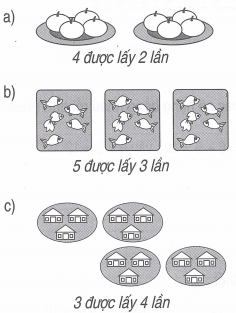      5 + 5 + 5 = 15     ....................... 3 + 3 + 3 + 3 = 12.............................2. Viết phép nhân (theo mẫu) :a) 4 + 4 + 4 + 4 + 4 = 20                     Mẫu : 4 x 5 = 20b) 9 + 9 + 9 = 27                                 ............................c) 10 + 10 + 10 + 10 + 10 = 50           ............................3. Đúng ghi Đ, sai ghi S :a) 2 + 2 = 2 x 2                                   b) 5 + 5 = 5 x 5c) 3 + 3 + 3 = 3 x 3                             d) 4 + 4 + 4 + 4 = 4 x 4